Projekt„Rekonstrukce místní komunikace na p.p.č. 2306/1 až 2306/5“byl realizován za přispění prostředků státního rozpočtu ČR z programu Ministerstva pro místní rozvoj.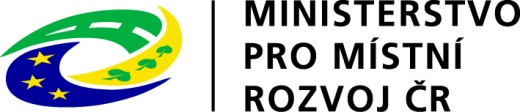 